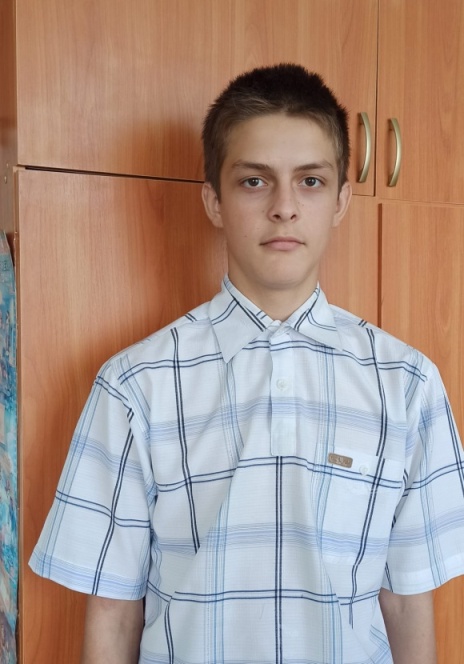 Дмитрий К.11.11.2009 года рожденияЦвет глаз: КарийЦвет волос: Темно - русыеХарактер: Спокойный, доброжелательный, улыбчивый.Группа здоровья: 5Наличие братьев/сестер:    1 сестраПричина отсутствия родительского попечения: мать – свидетельство о смерти матери, в свидетельстве о рождения сведения об отце отсутствуют